«Russian winter 2016»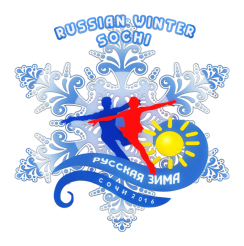 16 – 21 February 2016 г.amateur competitions on figure skatingInformation letter 4.aDear, amateur figure skaters!Accommodation on “Russian winter 2016”At the present moment three possible variants for accommodation of judges, participants and Organizing committee’s representatives are being considered: 1st - «Pik Hotel» (former “Radisson”) and “Polyana 1389” (Olympic village, apartments). «Polyana 1389» is located very closely to ice-rink «Galaktika», which is comfortable for participants. Above mentioned hotels and «Galaktika», where the area for competitions is located, are controlled by “Gazprom”. Now negotiations regarding price reduction for living of participants in “Polyana 1389” are being performed. 2d – the hotel «Melodia gor” = “Mountains melody», offered by travel agency. 3d – the hotel «Olimp», also offered by travel agency.There is 100% downpayment in all hotels!!! Our competitions will be during the peak season, when available low cost rooms in any hotels are sold very quickly.  Considered many offers, based on comfortable location and main criteria “price-quality” Organizing committee made a decision:1. At the present moment to offer the accommodation in “Pik Hotel”. If the issue regarding prices and available rooms is solved, there is an opportunity for those, who wish, to move from “Pik Hotel” to “Polyana 1389”, as both hotels are controlled by “Gazprom”. (This is discussed already with them).2. To offer accommodation in Two persons – 5000 rub./day. = 73 Euro/ngtAdditional bed – 2500 rub./pers/day. = 28 Euro/ngt “Mountains melody”, but without possibility to change accommodation as in the previous variant.   3. To offer the list of low cost hotels and boarding houses for self-accommodation.Cancellations and changes in booking will be considered in accordance with the Contract, which will be signed during booking, before the payment. The Contract will be provided to you after receiving the Booking application form from you, where you need to indicate:Name of the hotelName of participantName of those, who will live in the hotel (including or not including the participant)Type of room (with indication of single of double bed)Dates of living (amount of nights)Check-in timePlease, send your Applications to the email: silver-dream@inbox.ru with obligatory notification “Accommodation” in the subject of the letter. Next steps will be defined with receiving of your Application and depend on chosen hotel. The scheme of complex “Gazprom”:http://krasnaya-polyana-sochi.ru/wp-content/uploads/map_of_ski_tracks_2014_new.jpgDescription of hotelsGK «Pik Hotel» http://peakhotel.ru/Controlled by Gazprom. Located 15 min (by car) far from competition area.There are free of charge shuttles every 30 min from the hotel to “OKC Galaktika”.There are some rooms for today’s date:Standard room with double bed.Single room with 23-25 sq.m., with lobby and bathroom. Single accommodation – 4000 rub./day. = apr 58 Euro/ngtTwo persons – 5000 rub./day. = 73 Euro/ngtAdditional bed – 2500 rub./pers/day. = 28 Euro/ngtStandard room with two single beds. Single room 23-25 sq.m. with lobby and bathroom Two persons – 5000 rub./day. = 73 Euro/ngtAdditional bed – 2500 rub./pers/day. = 28 Euro/ngtPrice includes: accommodation, Wi-Fi in all rooms, safe box, 3 meals (possibility of taking out the lunch-boxes).GK «Polyana 1389» http://polyana1389.ru/Controlled by Gazprom. Located 15 min (on cable way) far from competition area to station “Orphanage Psehako”, where the hotel is located. The cable way works 24 hours. Information about the hotel and possibility to book it will be provided in the nearest future.Hotel «Melodia gor” = «Mountains melody»http://www.peakhotel.info/Located 15 min (on foot) far from competition area.Comfortable location near the railway station “Rosa Khutor”.There are:Standard room with double bed WITHOUT possibility to put additional bed.Two persons – 5000 rub./day. = 73 Euro/ngtStandard room with double bed “Improved” with  possibility to put additional bed.Two persons – 6000 rub./day. = 87 Euro/ngtAdditional bed – 2000 rub./pers/day. = 29 Euro/ngtStandard triple room with  possibility to put additional bed.Two persons – 6000 rub./day. = 87 Euro/ngtAdditional bed – 2000 rub./ pers /day. = 29 Euro/ngtPrice includes: accommodation, Wi-Fi in all rooms, safe box, breakfast “buffet service”, tea during the whole day till 23.00.Hotel «Olimp»http://lazurny.ru/hotels/detail/180/Located in village Esto-Sadok, in the center of ski resort. Located 10 min (by car) far from competition area.There are: Standard room with double bed WITH possibility to put additional bed.Two persons – 4800 rub./day. = 70 Euro/ngtAdditional bed – 2000 rub./ pers /day. = 29 Euro/ngtFamily 4-persons room WITH possibility to put additional bed Four persons - 8000 rub./day. 116 Euro/ngtAdditional bed – 2000 rub./ pers /day. = 29 Euro/ngtPrice includes: accommodation, Wi-Fi in all rooms, all-inclusive breakfast.The useful information and the map with buses and trains route in Krasnaya Polyana are on the linkhttp://krasnaya-polyana-sochi.ru/Budget hotels:Hotel «Pyramid»web: www.poliken.ruemail: poliken@sochi.comBerezovaya str., Krasnaya Polyana, Russiatel +7(988) 503 40 43Administrator Irina 8(918) 401-14-78Tel/fax 8(8622)-67-04-79Hotel RIDERS' LODGEweb: www.riderslodge.ruBooking: +7 (862) 241-92-45
Price: from 990 rub./pers.
Hotel «Priyut Pandy»web: www.pandahotel.ruBooking: +7 (938) 454-12-12 
Price: from 800 rub./ pers.
Guest house "Gorilla Snow Camp"Address: vil. Esto-Sadok, Berezovaya str. 66Booking: +7 (938) 8733378Price: from 750 rub./bedRooms with mansard roofs in the Listopadnaya str.Address: Listopadnaya str., 7Booking: +7 (918) 407-5913Price: from 1000 rub./pers/dayHostel «Rider's House»Booking: +7 (938) 103-44-71Price: from 1000 rub.
Two-room flat in the Listopadnaya str. Price per room per day: 2200 rub
Tel.: +7 (918) 407-5913Apart-Hotel «Mountain Residence»Price: from 2000 rub./day/room
Tel.: +7 (8622) 27-01-00
email: gornaya.reservation@mail.ruGuest house in Esto-Sadok Price: from 2800 rub./two beds room/day
Tel.: 8 (988) 144-08-64 Flats in House «Aibga Club»web: clck.ru/9RceH 
Booking: +7(988)234-3391 
Price: from 5 000 rub./day/flat Guest house "Dobry Dom"Web: www.myhouse11.ru 	Email: vale-kp@yandex.ruAddress: Esto-Sadok, Pereselencheskaya str., 11Tel: +7 (938) 400 0576 (Valentina); +7 (938) 438 1824  (Lucia)Guest house «Marshruit ByuroAddress: Esto-Sadok, Olimpiyskaya sitr., 22аBooking: +7 (906) 436 3319 Price: from 900 rub./man/dayEco-complex “EstonSki priyut”web: skipriut.ru/Booking: +7 (928) 902-2525Price: from 4000 rub per day per houseWish You success in preparation to competitions! KIND STARTS AND INTERESTING LIVING IN KRASNAYA POLYANA!Best regards, Organizing Committee of «Russian winter 2016»,   16/11-2015.